2020Правила оформления пояснительной запискиОбщие требования к оформлениюТекстовые документы (титульный лист, задание, пояснительная записка) должны выполняться на листах белой бумаги формата А4 (210x 297 мм) на одной стороне листа. Текст записки следует печатать, соблюдая следующие размеры полей: правое поле – 10 мм, верхнее, левое – 30 мм и нижнее – 20 мм.Титульный лист пояснительной записки должен выполняться в соответствии с принятым стандартом.Текстовые документы пояснительной записки выполняются печатным способом через полтора интервала шрифтом черного цвета кегль 14.Разрешается использовать компьютерные возможности акцентирования внимания на определенных терминах, заголовках разделов, формулах, теоремах, применяя шрифты разной гарнитуры.Страницы пояснительной записки нумеруются арабскими цифрами, проставляемыми в центре нижней части листа без точки. Первым листом пояснительной записки является титульный лист, который включается в общую нумерацию листов записки, но номер на нем не ставится.Опечатки, описки и орфографические неточности, обнаруженные в процессе подготовки текста, допускается исправлять подчисткой или закрашиванием белой краской и нанесением на том же месте исправленного текста (графики) машинописным способом или черными чернилами, пастой или тушью – рукописным способом.Заголовки разделов, подразделов и пунктов следует печатать с абзацного отступа с прописной буквы без точки в конце, не подчеркивая.Если заголовок состоит из двух предложений, их разделяют точкой.Номера и заголовки разделов следует печатать аналогичным размером шрифта, что и текст работы. Каждый раздел текста рекомендуется начинать с новой страницы.Разделы «Содержание», «Введение», «Заключение», «Список использованных источников» нумеруются.Курсовая работа включает 3 раздела общим объемом не менее 30 страниц. Название разделов студент выбирает самостоятельно. Оригинальность текста по системе Антиплагиат устанавливается преподавателем и не может быть ниже 30%.ИллюстрацииИллюстрации (чертежи, графики, схемы, фотографии и т. п.) следует располагать в тексте непосредственно после текста, в котором они упоминаются впервые, или на следующей странице. Иллюстрации следует нумеровать арабскими цифрами сквозной нумерацией или в пределах раздела, например, «Рисунок 1.1». Слово «Рисунок» и наименование помещают после поясняющих данных и располагают посередине строки.Ссылки на рисунки в тексте обязательны. При ссылке в тексте следует писать слово «рисунок» с указанием его номера. ТаблицыЦифровой материал, как правило, оформляют в виде таблиц.Номер таблицы следует помещать над таблицей слева без абзацного отступа. Название таблицы располагают в одну строчку с ее номером через тире. Например, «Таблица 1 – Исходные данные». При переносе части таблицы название помещают только над первой частью таблицы, нижнюю горизонтальную черту, ограничивающую таблицу, не проводят. Над другими частями пишут слова «Продолжение таблицы 1».Таблицу следует располагать непосредственно после текста, в котором она упоминается впервые, или на следующей странице.При ссылке в тексте следует писать слово «таблица» с указанием ее номера. Заголовки граф и строк таблицы следует писать с прописной буквы в единственном числе, а подзаголовки граф – со строчной буквы, если они составляют одно предложение с заголовком, или с прописной буквы, если они имеют самостоятельное значение. В конце заголовков и подзаголовков таблиц точки не ставят. Диагональное деление головки таблицы не допускается.Графу «№ п/п» в таблицу, как правило, не включают. При необходимости нумерации показателей или других данных порядковые номера указывают в боковике таблицы перед их наименованием.Таблицы слева, справа и снизу, как правило, ограничивают линиями. Допускается применять размер шрифта в таблице меньший, чем в тексте. Список использованных источниковСведения об источниках следует располагать в порядке появления ссылок на источники в тексте, нумеровать арабскими цифрами без точки и печатать с абзацного отступа.Ссылки в тексте на использованные источники следует давать в виде арабских цифр, заключенных в квадратные скобки, указывающих порядковый номер источника по списку, например: [5], [18]. При необходимости указываются страницы книги, статьи или другого источника, с которых взяты используемые сведения или формулы, например: [18, c.21-25].В списке литературы применяется сквозная нумерация источников. Номер в списке ставится перед записью и отделяется точкой. Фамилия автора указывается в именительном падеже. Если книга написана двумя или тремя авторами, то их фамилии с инициалами указываются в той последовательности, в какой они напечатаны в книге; перед фамилией последующего автора ставят запятую.Заглавие книги приводится в том виде, в каком оно дано на титульном листе, без кавычек. После названия ставится точка.Перед наименованием места издания ставится тире. Наименование места издания пишется полностью, в именительном падеже, допускается сокращенное издание только двух городов: М. (Москва) и СПб (Санкт-Петербург) или старое название Л. (Ленинград). После названия города ставится двоеточие. Издательство указывается с заглавной буквы в именительном падеже, без кавычек. После наименования издательства ставится запятая. Год издания пишется без указания слова «год» или «г.». После года издания ставится точка, затем тире и количество страниц (слово «страниц» сокращается и указывается «с.»).Сведения о статье периодического издания (журнала) должны включать в себя: фамилию и инициалы автора (авторов), заглавие статьи, наименование журнала, год выпуска, номер журнала и страницы, на которых помещена статья.Основные положенияЦель и задачи выполнения курсовой работыКурсовая работа – это самостоятельное исследование студента, имеющее научно-практический характер и являющееся основным источником информации для оценки приобретенных знаний и умении применять их на практике.Курсовая работа по дисциплине «Всеобщее управление качеством» пишется в 3 семестре (второй курс). Выполнение курсовой работы требует от студента знаний общей и специальной литературы по теме, умения проводить исследования, соединять вопросы теории и практики, анализировать, делать выводы и предложения по улучшению деятельности организации.Целью курсовой работы является закрепление теоретических знаний по следующим дисциплинам:система менеджмента качества в организации;технология разработки стандартов и нормативной документации;а также приобретению навыков по практическому их применению.В результате изучения дисциплины студент должен приобрести навыки самостоятельного пополнения знаний и умений, а также их творческого использования в процессе последующего обучения и практической деятельности.Выбор темы и разработка плана курсовой работыТема курсовой работы выбирается студентом самостоятельно из предложенного преподавателем списка тем, утвержденного кафедрой (см. Приложение 1). Студент может предложить свою тему с обоснованием целесообразности ее исследования.В соответствии с выбранной темой студент разрабатывает предварительный план, которым он руководствуется в процессе своей исследовательской работы на предварительном этапе подготовки, а также на этапе исполнения.Требования, предъявляемые к плану курсовой работы:план должен содержать вопросы, необходимые для полного и глубокого раскрытия темы и отражать содержание будущей работы;план должен предусматривать последовательное, взаимосвязанное, логически выстроенное раскрытие результатов исследования;если какой-то пункт плана имеет подпункты, то их должно быть не менее двух;план не должен содержать вопросительных предложений и должен быть написан в форме назывных предложений;план работы, разработанный студентом, обязательно должен быть согласован с преподавателем-руководителем курсовой работы.Основные методические требования к курсовой работеТитульные листы к Пояснительной записке оформляется в соответствии с инструкциями, приведенными в Приложении 2.Во введении должны быть раскрыты следующие пункты:актуальность темы;формулировка цели исследования;определение задач курсовой работы и круга вопросов, подлежащих рассмотрению.Курсовая работа должна быть защищена до сдачи экзамена. На защите курсовой работы студент должен кратко изложить цель, задачи и содержание работы, дать исчерпывающие ответы на дополнительные вопросы и замечания. Окончательная оценка курсовой работы выставляется по итогам защиты и качеству выполненной работы. Защита курсовой работы проводится в виде устного собеседования. Курсовая работа должна быть подписана руководителем работы на титульном листе.3. Общие рекомендацииСамостоятельная учебно-исследовательская работа является необходимым компонентом обучения при освоении дисциплины «Всеобщее управление качеством».Курсовая работа представляет собой форму самостоятельной учебно-исследовательской работы студента, направленную на:закрепление пройденного материала;углубление и расширение знаний в области интеллектуальной собственности.Курсовая работа подразумевает большую свободу студентов в выборе источников информации, а также в форме изложения материала и получаемых результатов. В теме курсовой работы четко оговаривается только проблема, которую следует раскрыть.При работе над темой курсовой работы требуется:понимание сути проблемы;знакомство с теоретической и методологической интерпретацией вопроса в практике России и международной практике;способность к исследовательской и аналитической работе.Структура курсовой работы по учебной дисциплине «Всеобщее управление качеством» должна состоять из следующих частей: содержания, введения, основного текста работы, заключения и списка использованных источников.Во введении автор должен показать актуальность избранной проблемы, степень ее разработанности и сформулировать те задачи, которые будут решаться в работе.Введение должно быть кратким (1-2 страницы).В основной части излагается содержание темы. Эту часть рекомендуется разделить на три раздела, в которых будет раскрыта сущность проблемы.Увеличивать число разделов курсовой работы не следует, так как это приведет к их поверхностной разработке или значительному превышению рекомендуемого объема курсовой работы. Изложение каждого раздела надо четко ограничивать с тем, чтобы можно было ясно видеть, где начинается и где кончается их освещение.Заключение должно содержать краткие выводы, которые излагаются на 1-2 страницах. В заключении студент также может изложить собственные впечатления и мнения, указать те проблемные вопросы, которые остались невыясненными и заслуживают дополнительного исследования.В конце курсовой работы прилагается список использованных источников.Если курсовая работа соответствует предъявляемым требованиям, преподаватель оценивает его положительно и в письменной форме в виде краткой рецензии сообщает об этом студенту. Неудовлетворительно выполненная работа подлежит переработке в соответствии с замечаниями преподавателя, содержащимися в рецензии.Повторно выполненная работа сдается на кафедру с первым вариантом курсовой работы и рецензией на нее. После положительной оценки ее преподавателем она должна быть защищена. Порядок и сроки защиты определяет преподаватель. Как правило, защита курсовой работы осуществляется в течение зачетной сессии. К сдаче экзамена по учебной дисциплине «Всеобщее управление качеством» допускаются лишь те студенты, которые имеют положительные оценки по курсовой работе.Основное внимание студент должен уделить всестороннему и глубокому теоретическому осмыслению изучаемой проблемы, как в целом, так и отдельных ее частей.Написание курсовой работы необходимо начинать с постановки и изложения содержания основного вопроса каждого раздела. Раскрытие содержания должно быть доказательным, а не декларативным, научно аргументировано и разъяснено.Теоретические положения и выводы должны основываться на конкретных материалах реальной действительности. Причем факты и примеры должны быть не случайными, а типичными. Очень важно, чтобы материал курсовой работы излагался логически последовательно и четко.Поэтому при написании курсовой работы для правильного раскрытия содержания избранной темы студенту необходимо:изучить действующее законодательство по теме;изучить научные работы по данной проблеме отечественных и зарубежных ученых;ознакомиться со статистическими данными, публикуемыми в периодической печати и в статистических сборниках;изучить статьи по избранной теме, публикуемые в ведущих периодических изданиях.Написанная студентом курсовая работа сдается преподавателю для рецензирования. Это необходимое условие для того, чтобы в соответствии с рецензией организовать переработку темы и подготовиться к защите курсовой работы. Студент защищает курсовую работу до экзамена перед преподавателем-рецензентом.Главное назначение рецензии – оказать помощь студенту в самостоятельной работе над учебной дисциплиной «Всеобщее управление качеством», дать конкретные методические советы по устранению недочетов, по дальнейшему углублению знаний. Студенту следует внимательно прочитать рецензию, чтобы посмотреть на свою работу критическим взглядом специалиста, обдумать все замечания по содержанию и оформлению работы, стилю, грамотности изложения, ознакомиться с записями на полях работы.Таким образом, аргументом в подготовке к защите курсовой работы является рецензия научного руководителя, а также постраничные замечания (если они имеются в тексте работы). В рецензии на курсовую работу может не содержаться окончательная оценка. В ней может быть представлена предварительная оценка в форме вывода: «Работа допускается к защите» или «Работа не допускается к защите». Окончательная оценка проставляется преподавателем после защиты. Если работа не допущена к защите, то она должна быть переработана в соответствии с рецензией и вновь представлена на кафедру.Работа не допускается к защите, если она не носит самостоятельного характера, если основные вопросы не раскрыты, изложены схематично, фрагментарно, в тексте содержатся ошибки, научный аппарат оформлен неправильно, текст написан небрежно.Если в рецензии имеются замечания, которые неясны студенту или, на его взгляд, неправомерны, необходимо с помощью преподавателя-рецензента уяснить суть замечания, а в ходе защиты курсовой работы привести дополнительные доказательства для обоснования своей позиции. При наличии ошибок в работе, студенту следует уяснить суть своих ошибок, а затем исправить их. Очень важно обратить внимание на пожелания и рекомендации рецензента, изучить дополнительные источники, указанные рецензентом.Таким образом, подготовка к защите курсовой работы включает устранение ошибок и недостатков, изучение дополнительных источников, указанных в рецензии, осмысление написанного в работе, готовность объяснить любые приведенные в работе положения.В ходе защиты курсовой работы задача студента – показать углубленное понимание вопросов конкретной темы, хорошее владение материалом по теме.Оценку «отлично» получают работы, в которых делаются самостоятельные выводы, дается аргументированная критика и самостоятельный анализ фактического материала на основе знаний литературы по данной теме.Оценка «хорошо» ставится работе, выполненной на достаточном теоретическом уровне, полно и всесторонне освещаются вопросы темы, но нет должной степени самостоятельности.Оценку «удовлетворительно» имеют работы, в которых правильно освещены основные вопросы темы, но не проявилось умение логически стройного их изложения, самостоятельного анализа источников, содержатся отдельные ошибочные положения.Оценку «неудовлетворительно» студент получает в случае, когда не может ответить на замечания рецензента, не владеет материалом работы, не в состоянии дать объяснения выводам и теоретическим положениям данной проблемы. В этом случае студенту предстоит повторная защита.Защита и оценка курсовой работы – это подведение итогов самостоятельной работы студента и получение права допуска к экзамену по учебной дисциплине «Всеобщее управление качеством».Приложение 1Примерный перечень тем по написанию курсовой работы:Студент может при желании менять названия тем или предложить на согласование преподавателю свою тему.Внедрение системы менеджмента качества в деятельность организаций.Проект Системы менеджмента качества (на примере предприятия).Разработка, документирование, анализ и управление процессом системы менеджмента качества (на примере предприятия). Сертификация по стандартам системы менеджмента качества.Технологии решения проблем повышения качества (на примере предприятия).Сертификация систем менеджмента качества.Проверки и анализ системы менеджмента качества.Организация проведения внутренних аудитов качества.Разработка политики в области качества.Управление предприятием на основе сбалансированной системы показателей.Инструменты улучшения СМК.Мониторинг процессов СМК.Оценка и анализ удовлетворенности потребителей.Оценивание результативности и эффективности корректирующих и предупреждающих действий.Стимулирование и мотивация участия персонала в работах по созданию и внедрению СМК.Обучение персонала в рамках СМК.Построение процессной модели СМК.Роль Генерального директора при внедрении СМК.Проектирование системы делегирования полномочий в организации.Система качества как часть Системы Управления.Анализ затрат на качество.Место стандартов в обеспечении качества в компаниях.Детализация документированных описаний процессов.Проектирование системы менеджмента качества продукции. Управление процессами.Процессный подход как методологическая основа современных систем качества.Модель системы менеджмента качества.Организация производства на основе процессного подхода.Процессный подход как эффективный инструмент управления предприятием.Системный подход в исследовании систем управления.Анализ политики качества организации на соответствие требованиям стандартов.Человеческий фактор при создании и внедрении СМК.Методы стимулирования и мотивация участия персонала в работах по созданию и внедрению СМК.Психологическая поддержка изменений при внедрении СМК.Разработка документированной процедуры «Управление документацией». Разработка документированной процедуры «Управление записями».Разработка документированной процедуры «Внутренний аудит».Разработка документированной процедуры «Управление несоответствующей продукцией». Разработка документированной процедуры «Корректирующие действия». Разработка документированной процедуры «Предупреждающие действия». TQM как национальная идея России.Проектирование системы планирования обеспечения качества товаров (услуг).Проектирование системы контроля качества продукции (услуг).Проектирование системы качества производства товаров (услуг).Проектирование системы обучения персонала в области управления качеством.Проектирование системы организации работы с потребителем.Приложение 2.Титульные листы к Пояснительной записке.1. Свое пожелание по теме курсовой работы студент направляет на подпись преподавателю в форме Заявления (см. ниже). Выбор темы осуществляется студентом заблаговременно, с учетом времени, необходимым на написание, проверку и защиту работы.2. На основании Заявления, преподаватель утверждает тему курсовой работы, что оформляется в виде Задания (см. ниже).3. Титульные листы в работе приводятся в порядке, указанном в Приложении 2. За титульными листами следует текст Пояснительной записки.	(наименование института)	(наименование кафедры)КУРСОВАЯ РАБОТАРабота представлена к защите:    «      »                 2020 г.Допущен к защите:   «      »               2020 г.Работа защищена с оценкой:  	З А Я В Л Е Н И Е«СОГЛАСОВАНО»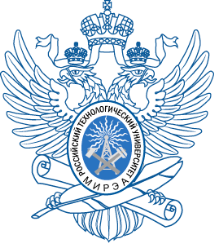 Федеральное государственное бюджетное образовательное учреждениевысшего образования«МИРЭА – Российский технологический университет»РТУ МИРЭА	(наименование института)	(наименование кафедры)УтверждаюЗаведующий кафедрой проектного менеджмента		 Денисов Д.Ю.		 (подпись)	(Ф.И.О.  зав. кафедрой)«    »                 2019 г.ЗАДАНИЕ на выполнение курсовой работы по дисциплине:Срок предоставление к защите курсовой работы: до «      »                2020 г.Задание на курсовую работу выдал			    Томорадзе И.В.   .	 (подпись руководителя)	(Ф.И.О. руководителя)«      »                2020 г.Задание на курсовую работу получил			.                                .	 (подпись студента)	(Ф.И.О. студента) «      »                2020 г.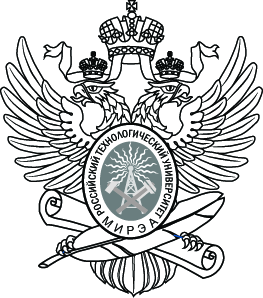 МИНОБРНАУКИ РОССИИМИНОБРНАУКИ РОССИИМИНОБРНАУКИ РОССИИМИНОБРНАУКИ РОССИИМИНОБРНАУКИ РОССИИМИНОБРНАУКИ РОССИИМИНОБРНАУКИ РОССИИМИНОБРНАУКИ РОССИИМИНОБРНАУКИ РОССИИМИНОБРНАУКИ РОССИИМИНОБРНАУКИ РОССИИМИНОБРНАУКИ РОССИИМИНОБРНАУКИ РОССИИМИНОБРНАУКИ РОССИИМИНОБРНАУКИ РОССИИМИНОБРНАУКИ РОССИИМИНОБРНАУКИ РОССИИМИНОБРНАУКИ РОССИИМИНОБРНАУКИ РОССИИМИНОБРНАУКИ РОССИИМИНОБРНАУКИ РОССИИМИНОБРНАУКИ РОССИИМИНОБРНАУКИ РОССИИМИНОБРНАУКИ РОССИИФедеральное государственное бюджетное образовательное учреждение
высшего образования
«МИРЭА – Российский технологический университет»РТУ МИРЭАФедеральное государственное бюджетное образовательное учреждение
высшего образования
«МИРЭА – Российский технологический университет»РТУ МИРЭАФедеральное государственное бюджетное образовательное учреждение
высшего образования
«МИРЭА – Российский технологический университет»РТУ МИРЭАФедеральное государственное бюджетное образовательное учреждение
высшего образования
«МИРЭА – Российский технологический университет»РТУ МИРЭАФедеральное государственное бюджетное образовательное учреждение
высшего образования
«МИРЭА – Российский технологический университет»РТУ МИРЭАФедеральное государственное бюджетное образовательное учреждение
высшего образования
«МИРЭА – Российский технологический университет»РТУ МИРЭАФедеральное государственное бюджетное образовательное учреждение
высшего образования
«МИРЭА – Российский технологический университет»РТУ МИРЭАФедеральное государственное бюджетное образовательное учреждение
высшего образования
«МИРЭА – Российский технологический университет»РТУ МИРЭАФедеральное государственное бюджетное образовательное учреждение
высшего образования
«МИРЭА – Российский технологический университет»РТУ МИРЭАФедеральное государственное бюджетное образовательное учреждение
высшего образования
«МИРЭА – Российский технологический университет»РТУ МИРЭАФедеральное государственное бюджетное образовательное учреждение
высшего образования
«МИРЭА – Российский технологический университет»РТУ МИРЭАФедеральное государственное бюджетное образовательное учреждение
высшего образования
«МИРЭА – Российский технологический университет»РТУ МИРЭАФедеральное государственное бюджетное образовательное учреждение
высшего образования
«МИРЭА – Российский технологический университет»РТУ МИРЭАФедеральное государственное бюджетное образовательное учреждение
высшего образования
«МИРЭА – Российский технологический университет»РТУ МИРЭАФедеральное государственное бюджетное образовательное учреждение
высшего образования
«МИРЭА – Российский технологический университет»РТУ МИРЭАФедеральное государственное бюджетное образовательное учреждение
высшего образования
«МИРЭА – Российский технологический университет»РТУ МИРЭАФедеральное государственное бюджетное образовательное учреждение
высшего образования
«МИРЭА – Российский технологический университет»РТУ МИРЭАФедеральное государственное бюджетное образовательное учреждение
высшего образования
«МИРЭА – Российский технологический университет»РТУ МИРЭАФедеральное государственное бюджетное образовательное учреждение
высшего образования
«МИРЭА – Российский технологический университет»РТУ МИРЭАФедеральное государственное бюджетное образовательное учреждение
высшего образования
«МИРЭА – Российский технологический университет»РТУ МИРЭАФедеральное государственное бюджетное образовательное учреждение
высшего образования
«МИРЭА – Российский технологический университет»РТУ МИРЭАФедеральное государственное бюджетное образовательное учреждение
высшего образования
«МИРЭА – Российский технологический университет»РТУ МИРЭАФедеральное государственное бюджетное образовательное учреждение
высшего образования
«МИРЭА – Российский технологический университет»РТУ МИРЭАФедеральное государственное бюджетное образовательное учреждение
высшего образования
«МИРЭА – Российский технологический университет»РТУ МИРЭАПРИНЯТОПРИНЯТОПРИНЯТОПРИНЯТОПРИНЯТОПРИНЯТОПРИНЯТОПРИНЯТОПРИНЯТОПРИНЯТОПРИНЯТОПРИНЯТОПРИНЯТОУТВЕРЖДАЮУТВЕРЖДАЮУТВЕРЖДАЮУТВЕРЖДАЮУТВЕРЖДАЮУТВЕРЖДАЮУТВЕРЖДАЮУТВЕРЖДАЮУТВЕРЖДАЮУТВЕРЖДАЮУТВЕРЖДАЮрешением Ученого совета Институтарешением Ученого совета Институтарешением Ученого совета Институтарешением Ученого совета Институтарешением Ученого совета Институтарешением Ученого совета Институтарешением Ученого совета Институтарешением Ученого совета Институтарешением Ученого совета Институтарешением Ученого совета Институтарешением Ученого совета Институтарешением Ученого совета Институтарешением Ученого совета ИнститутаДиректор Института ИЭиПДиректор Института ИЭиПДиректор Института ИЭиПДиректор Института ИЭиПДиректор Института ИЭиПДиректор Института ИЭиПДиректор Института ИЭиПДиректор Института ИЭиПДиректор Института ИЭиПДиректор Института ИЭиПДиректор Института ИЭиПИЭиПИЭиПИЭиПИЭиПИЭиПИЭиПИЭиПИЭиПИЭиПИЭиПИЭиПИЭиПИЭиПА.Н. МыльниковаА.Н. МыльниковаА.Н. МыльниковаА.Н. МыльниковаА.Н. МыльниковаА.Н. МыльниковаА.Н. Мыльниковаот«31»августаавгустаавгустаавгуста202020г.«31»августаавгуста2020г.г.г.протокол №протокол №протокол №протокол №протокол №протокол №11Методические рекомендациипо выполнению курсовой работыМетодические рекомендациипо выполнению курсовой работыМетодические рекомендациипо выполнению курсовой работыМетодические рекомендациипо выполнению курсовой работыМетодические рекомендациипо выполнению курсовой работыМетодические рекомендациипо выполнению курсовой работыМетодические рекомендациипо выполнению курсовой работыМетодические рекомендациипо выполнению курсовой работыМетодические рекомендациипо выполнению курсовой работыМетодические рекомендациипо выполнению курсовой работыМетодические рекомендациипо выполнению курсовой работыМетодические рекомендациипо выполнению курсовой работыМетодические рекомендациипо выполнению курсовой работыМетодические рекомендациипо выполнению курсовой работыМетодические рекомендациипо выполнению курсовой работыМетодические рекомендациипо выполнению курсовой работыМетодические рекомендациипо выполнению курсовой работыМетодические рекомендациипо выполнению курсовой работыМетодические рекомендациипо выполнению курсовой работыМетодические рекомендациипо выполнению курсовой работыМетодические рекомендациипо выполнению курсовой работыМетодические рекомендациипо выполнению курсовой работыМетодические рекомендациипо выполнению курсовой работыМетодические рекомендациипо выполнению курсовой работы«Всеобщее управление качеством»«Всеобщее управление качеством»«Всеобщее управление качеством»«Всеобщее управление качеством»«Всеобщее управление качеством»«Всеобщее управление качеством»«Всеобщее управление качеством»«Всеобщее управление качеством»«Всеобщее управление качеством»«Всеобщее управление качеством»«Всеобщее управление качеством»«Всеобщее управление качеством»«Всеобщее управление качеством»«Всеобщее управление качеством»«Всеобщее управление качеством»«Всеобщее управление качеством»«Всеобщее управление качеством»«Всеобщее управление качеством»«Всеобщее управление качеством»«Всеобщее управление качеством»«Всеобщее управление качеством»«Всеобщее управление качеством»«Всеобщее управление качеством»«Всеобщее управление качеством»(индекс и наименование дисциплины (модуля) в соответствии с учебным планом подготовки магистров)(индекс и наименование дисциплины (модуля) в соответствии с учебным планом подготовки магистров)(индекс и наименование дисциплины (модуля) в соответствии с учебным планом подготовки магистров)(индекс и наименование дисциплины (модуля) в соответствии с учебным планом подготовки магистров)(индекс и наименование дисциплины (модуля) в соответствии с учебным планом подготовки магистров)(индекс и наименование дисциплины (модуля) в соответствии с учебным планом подготовки магистров)(индекс и наименование дисциплины (модуля) в соответствии с учебным планом подготовки магистров)(индекс и наименование дисциплины (модуля) в соответствии с учебным планом подготовки магистров)(индекс и наименование дисциплины (модуля) в соответствии с учебным планом подготовки магистров)(индекс и наименование дисциплины (модуля) в соответствии с учебным планом подготовки магистров)(индекс и наименование дисциплины (модуля) в соответствии с учебным планом подготовки магистров)(индекс и наименование дисциплины (модуля) в соответствии с учебным планом подготовки магистров)(индекс и наименование дисциплины (модуля) в соответствии с учебным планом подготовки магистров)(индекс и наименование дисциплины (модуля) в соответствии с учебным планом подготовки магистров)(индекс и наименование дисциплины (модуля) в соответствии с учебным планом подготовки магистров)(индекс и наименование дисциплины (модуля) в соответствии с учебным планом подготовки магистров)(индекс и наименование дисциплины (модуля) в соответствии с учебным планом подготовки магистров)(индекс и наименование дисциплины (модуля) в соответствии с учебным планом подготовки магистров)(индекс и наименование дисциплины (модуля) в соответствии с учебным планом подготовки магистров)(индекс и наименование дисциплины (модуля) в соответствии с учебным планом подготовки магистров)(индекс и наименование дисциплины (модуля) в соответствии с учебным планом подготовки магистров)(индекс и наименование дисциплины (модуля) в соответствии с учебным планом подготовки магистров)(индекс и наименование дисциплины (модуля) в соответствии с учебным планом подготовки магистров)(индекс и наименование дисциплины (модуля) в соответствии с учебным планом подготовки магистров)Направление подготовкиНаправление подготовкиНаправление подготовкиНаправление подготовкиНаправление подготовкиНаправление подготовкиНаправление подготовкиНаправление подготовкиНаправление подготовкиНаправление подготовки27.03.02 Управление качеством27.03.02 Управление качеством27.03.02 Управление качеством27.03.02 Управление качеством27.03.02 Управление качеством27.03.02 Управление качеством27.03.02 Управление качеством27.03.02 Управление качеством27.03.02 Управление качеством27.03.02 Управление качеством27.03.02 Управление качеством27.03.02 Управление качеством27.03.02 Управление качеством27.03.02 Управление качеством(код и наименование)(код и наименование)(код и наименование)(код и наименование)(код и наименование)(код и наименование)(код и наименование)(код и наименование)(код и наименование)(код и наименование)(код и наименование)(код и наименование)(код и наименование)(код и наименование)ПрограммаПрограммаПрограммаУправление качествомУправление качествомУправление качествомУправление качествомУправление качествомУправление качествомУправление качествомУправление качествомУправление качествомУправление качествомУправление качествомУправление качествомУправление качествомУправление качествомУправление качествомУправление качествомУправление качествомУправление качествомУправление качествомУправление качеством(код и наименование)(код и наименование)(код и наименование)(код и наименование)(код и наименование)(код и наименование)(код и наименование)(код и наименование)(код и наименование)(код и наименование)(код и наименование)(код и наименование)(код и наименование)(код и наименование)(код и наименование)(код и наименование)(код и наименование)(код и наименование)(код и наименование)(код и наименование)ИнститутИнститутИнститутЭкономики и права (ЭиП)Экономики и права (ЭиП)Экономики и права (ЭиП)Экономики и права (ЭиП)Экономики и права (ЭиП)Экономики и права (ЭиП)Экономики и права (ЭиП)Экономики и права (ЭиП)Экономики и права (ЭиП)Экономики и права (ЭиП)Экономики и права (ЭиП)Экономики и права (ЭиП)Экономики и права (ЭиП)Экономики и права (ЭиП)Экономики и права (ЭиП)Экономики и права (ЭиП)Экономики и права (ЭиП)Экономики и права (ЭиП)Экономики и права (ЭиП)(краткое и полное наименование)(краткое и полное наименование)(краткое и полное наименование)(краткое и полное наименование)(краткое и полное наименование)(краткое и полное наименование)(краткое и полное наименование)(краткое и полное наименование)(краткое и полное наименование)(краткое и полное наименование)(краткое и полное наименование)(краткое и полное наименование)(краткое и полное наименование)(краткое и полное наименование)(краткое и полное наименование)(краткое и полное наименование)(краткое и полное наименование)(краткое и полное наименование)(краткое и полное наименование)Форма обученияФорма обученияФорма обученияФорма обученияФорма обученияОчнаяОчнаяОчнаяОчнаяОчнаяОчнаяОчнаяОчнаяОчнаяОчнаяОчнаяОчнаяОчнаяОчнаяОчнаяОчнаяОчнаяОчнаяОчная(очная, очно-заочная, заочная)(очная, очно-заочная, заочная)(очная, очно-заочная, заочная)(очная, очно-заочная, заочная)(очная, очно-заочная, заочная)(очная, очно-заочная, заочная)(очная, очно-заочная, заочная)(очная, очно-заочная, заочная)(очная, очно-заочная, заочная)(очная, очно-заочная, заочная)(очная, очно-заочная, заочная)(очная, очно-заочная, заочная)(очная, очно-заочная, заочная)(очная, очно-заочная, заочная)(очная, очно-заочная, заочная)(очная, очно-заочная, заочная)(очная, очно-заочная, заочная)(очная, очно-заочная, заочная)(очная, очно-заочная, заочная)Программа подготовкиПрограмма подготовкиПрограмма подготовкиПрограмма подготовкиПрограмма подготовкиПрограмма подготовкиПрограмма подготовкиПрикладной бакалавриатПрикладной бакалавриатПрикладной бакалавриатПрикладной бакалавриатПрикладной бакалавриатПрикладной бакалавриатПрикладной бакалавриатПрикладной бакалавриатПрикладной бакалавриатПрикладной бакалавриатПрикладной бакалавриатПрикладной бакалавриатПрикладной бакалавриатПрикладной бакалавриатПрикладной бакалавриатПрикладной бакалавриатПрикладной бакалавриат(академическая, прикладная магистратура)(академическая, прикладная магистратура)(академическая, прикладная магистратура)(академическая, прикладная магистратура)(академическая, прикладная магистратура)(академическая, прикладная магистратура)(академическая, прикладная магистратура)(академическая, прикладная магистратура)(академическая, прикладная магистратура)(академическая, прикладная магистратура)(академическая, прикладная магистратура)(академическая, прикладная магистратура)(академическая, прикладная магистратура)(академическая, прикладная магистратура)(академическая, прикладная магистратура)(академическая, прикладная магистратура)(академическая, прикладная магистратура)КафедраКафедраКафедраПроектного менеджмента (ПМ)Проектного менеджмента (ПМ)Проектного менеджмента (ПМ)Проектного менеджмента (ПМ)Проектного менеджмента (ПМ)Проектного менеджмента (ПМ)Проектного менеджмента (ПМ)Проектного менеджмента (ПМ)Проектного менеджмента (ПМ)Проектного менеджмента (ПМ)Проектного менеджмента (ПМ)Проектного менеджмента (ПМ)Проектного менеджмента (ПМ)Проектного менеджмента (ПМ)Проектного менеджмента (ПМ)Проектного менеджмента (ПМ)Проектного менеджмента (ПМ)Проектного менеджмента (ПМ)Проектного менеджмента (ПМ)Проектного менеджмента (ПМ)Проектного менеджмента (ПМ)Проектного менеджмента (ПМ)(краткое и полное наименование кафедры, разработавшей РП дисциплины (модуля) и реализующей ее (его))(краткое и полное наименование кафедры, разработавшей РП дисциплины (модуля) и реализующей ее (его))(краткое и полное наименование кафедры, разработавшей РП дисциплины (модуля) и реализующей ее (его))(краткое и полное наименование кафедры, разработавшей РП дисциплины (модуля) и реализующей ее (его))(краткое и полное наименование кафедры, разработавшей РП дисциплины (модуля) и реализующей ее (его))(краткое и полное наименование кафедры, разработавшей РП дисциплины (модуля) и реализующей ее (его))(краткое и полное наименование кафедры, разработавшей РП дисциплины (модуля) и реализующей ее (его))(краткое и полное наименование кафедры, разработавшей РП дисциплины (модуля) и реализующей ее (его))(краткое и полное наименование кафедры, разработавшей РП дисциплины (модуля) и реализующей ее (его))(краткое и полное наименование кафедры, разработавшей РП дисциплины (модуля) и реализующей ее (его))(краткое и полное наименование кафедры, разработавшей РП дисциплины (модуля) и реализующей ее (его))(краткое и полное наименование кафедры, разработавшей РП дисциплины (модуля) и реализующей ее (его))(краткое и полное наименование кафедры, разработавшей РП дисциплины (модуля) и реализующей ее (его))(краткое и полное наименование кафедры, разработавшей РП дисциплины (модуля) и реализующей ее (его))(краткое и полное наименование кафедры, разработавшей РП дисциплины (модуля) и реализующей ее (его))(краткое и полное наименование кафедры, разработавшей РП дисциплины (модуля) и реализующей ее (его))(краткое и полное наименование кафедры, разработавшей РП дисциплины (модуля) и реализующей ее (его))(краткое и полное наименование кафедры, разработавшей РП дисциплины (модуля) и реализующей ее (его))(краткое и полное наименование кафедры, разработавшей РП дисциплины (модуля) и реализующей ее (его))(краткое и полное наименование кафедры, разработавшей РП дисциплины (модуля) и реализующей ее (его))(краткое и полное наименование кафедры, разработавшей РП дисциплины (модуля) и реализующей ее (его))(краткое и полное наименование кафедры, разработавшей РП дисциплины (модуля) и реализующей ее (его))Программа дисциплины разработанаПрограмма дисциплины разработанаПрограмма дисциплины разработанаПрограмма дисциплины разработанаПрограмма дисциплины разработанак.э.н., Томорадзе И.В.к.э.н., Томорадзе И.В.к.э.н., Томорадзе И.В.к.э.н., Томорадзе И.В.к.э.н., Томорадзе И.В.к.э.н., Томорадзе И.В.к.э.н., Томорадзе И.В.к.э.н., Томорадзе И.В.к.э.н., Томорадзе И.В.к.э.н., Томорадзе И.В.к.э.н., Томорадзе И.В.(степень, звание, Фамилия И.О. разработчиков)(степень, звание, Фамилия И.О. разработчиков)(степень, звание, Фамилия И.О. разработчиков)(степень, звание, Фамилия И.О. разработчиков)(степень, звание, Фамилия И.О. разработчиков)(степень, звание, Фамилия И.О. разработчиков)(степень, звание, Фамилия И.О. разработчиков)(степень, звание, Фамилия И.О. разработчиков)(степень, звание, Фамилия И.О. разработчиков)(степень, звание, Фамилия И.О. разработчиков)(степень, звание, Фамилия И.О. разработчиков)Рабочая программа дисциплины (модуля) рассмотрена и принятаРабочая программа дисциплины (модуля) рассмотрена и принятаРабочая программа дисциплины (модуля) рассмотрена и принятаРабочая программа дисциплины (модуля) рассмотрена и принятаРабочая программа дисциплины (модуля) рассмотрена и принятаРабочая программа дисциплины (модуля) рассмотрена и принятаРабочая программа дисциплины (модуля) рассмотрена и принятаРабочая программа дисциплины (модуля) рассмотрена и принятаРабочая программа дисциплины (модуля) рассмотрена и принятаРабочая программа дисциплины (модуля) рассмотрена и принятаРабочая программа дисциплины (модуля) рассмотрена и принятаРабочая программа дисциплины (модуля) рассмотрена и принятаРабочая программа дисциплины (модуля) рассмотрена и принятаРабочая программа дисциплины (модуля) рассмотрена и принятаРабочая программа дисциплины (модуля) рассмотрена и принятаРабочая программа дисциплины (модуля) рассмотрена и принятана заседании кафедрыпроектного менеджментапроектного менеджментапроектного менеджментапроектного менеджментапроектного менеджментапроектного менеджментапроектного менеджментапроектного менеджментапроектного менеджментапроектного менеджментапроектного менеджментапроектного менеджментапроектного менеджментапроектного менеджментапроектного менеджмента(название кафедры)(название кафедры)(название кафедры)(название кафедры)(название кафедры)(название кафедры)(название кафедры)(название кафедры)(название кафедры)(название кафедры)(название кафедры)(название кафедры)(название кафедры)(название кафедры)(название кафедры)Протокол заседания кафедры отПротокол заседания кафедры отПротокол заседания кафедры от«2929»августаавгустаавгуста2020г.№1Заведующий кафедройЗаведующий кафедройД.Ю. ДенисовД.Ю. ДенисовД.Ю. ДенисовД.Ю. ДенисовД.Ю. ДенисовД.Ю. ДенисовД.Ю. Денисов(подпись)(подпись)(подпись)(подпись)(подпись)(подпись)(И.О. Фамилия)(И.О. Фамилия)(И.О. Фамилия)(И.О. Фамилия)(И.О. Фамилия)(И.О. Фамилия)(И.О. Фамилия)Федеральное государственное бюджетное образовательное учреждениевысшего образования«МИРЭА – Российский технологический университет»РТУ МИРЭАИнститут экономики и праваКафедра проектного менеджментапо дисциплине:«Всеобщее управление качеством»Тема курсовой работы:Студент группы(учебная группа, Ф.И.О. студента)(подпись студента)Руководитель курсовой работык.э.н., Томорадзе И.В.(должность, звание, ученая степень, Ф.И.О. руководителя) (подпись руководителя)Рецензент (при наличии)(должность, звание, ученая степень, Ф.И.О. рецензента)(подпись рецензента)Заведующему кафедройЗаведующему кафедройЗаведующему кафедройЗаведующему кафедройпроектного менеджментапроектного менеджментапроектного менеджментапроектного менеджмента(наименование кафедры)(наименование кафедры)(наименование кафедры)(наименование кафедры)Денисову Д. Ю.Денисову Д. Ю.Денисову Д. Ю.Денисову Д. Ю.(Ф.И.О.)(Ф.И.О.)(Ф.И.О.)(Ф.И.О.)от студента2курсакурсанаправления подготовкинаправления подготовкинаправления подготовки27.03.02(Ф.И.О. студента)(Ф.И.О. студента)(Ф.И.О. студента)(Ф.И.О. студента)Прошу Вас утвердить тему курсовой работы по дисциплине:«Всеобщее управление качеством»(наименование дисциплины)На тему: (указывается полное название темы после согласования с научным руководителем)«»«»(подпись студента)Научный руководитель:к.э.н., Томорадзе И. В.(ученая степень, ученое звание, должность, Ф.И.О. руководителя)(ученая степень, ученое звание, должность, Ф.И.О. руководителя)«»«»2020 г.(подпись руководителя)Институт экономики и праваКафедра проектного менеджмента«Всеобщее управление качеством» «Всеобщее управление качеством» «Всеобщее управление качеством» «Всеобщее управление качеством» «Всеобщее управление качеством» «Всеобщее управление качеством» (наименование дисциплины)(наименование дисциплины)(наименование дисциплины)(наименование дисциплины)(наименование дисциплины)(наименование дисциплины)СтудентГруппаТемаТемаИсходные данные:Исходные данные:Исходные данные:Научная литература, интернет-источники, данные компанииНаучная литература, интернет-источники, данные компанииНаучная литература, интернет-источники, данные компанииПеречень вопросов, подлежащих к разработке, и обязательного графического
Перечень вопросов, подлежащих к разработке, и обязательного графического
Перечень вопросов, подлежащих к разработке, и обязательного графического
Перечень вопросов, подлежащих к разработке, и обязательного графического
Перечень вопросов, подлежащих к разработке, и обязательного графического
Перечень вопросов, подлежащих к разработке, и обязательного графического
материала:материала: (ЗАДАЧИ ИЗ ВВЕДЕНИЯ)
 (ЗАДАЧИ ИЗ ВВЕДЕНИЯ)
 (ЗАДАЧИ ИЗ ВВЕДЕНИЯ)
 (ЗАДАЧИ ИЗ ВВЕДЕНИЯ)
